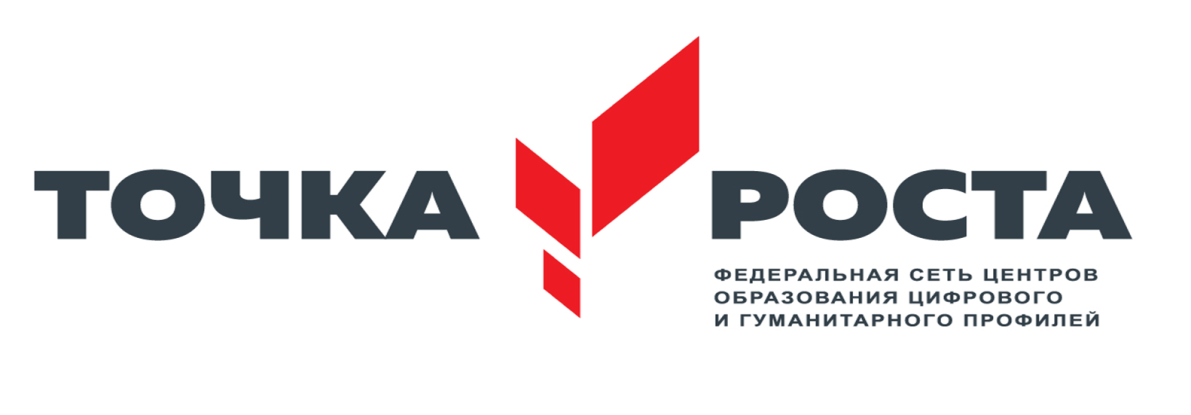 МАТЕРИАЛЬНО-ТЕХНИЧЕСКАЯ БАЗА№ п/пНаименование и краткая характеристика объектакол-во, шт.Аддитивное оборудованиеАддитивное оборудование13D принтер2Пластик для 3D принтера103Пластиковые нити ABS пластика SolidFilament 1,75 мм 1000 гр., ассорти20Компьютерное оборудованиеКомпьютерное оборудованиеКомпьютерное оборудование4МФУ (принтер, сканер, копир) Xerox Work Centre 3335DNI15МФУ Canon MF-301016Принтер цветной лазерный  Canon Colour LBP621Cw17Ноутбук мобильного класса108Ноутбук Acer Aspire19Планшет Digma Citi510Компьютер HUAWEI SSN-241Аккумуляторный и ручной инструментАккумуляторный и ручной инструментАккумуляторный и ручной инструмент11Аккумулярная дрель - винтовёрт212Набор бит113Набор свёрл универсальный114Многофункциональный инструмент (мультитул) Вихрь215Клеевой пистолет Rexant316Набор запасных стержней для клеевого пистолета317Цифровой штангенциркуль318Электролобзик Калибр219Набор универсальных пилок для электролобзика220Ручной лобзик521Канцелярские ножи Brauberg522Набор пилок для ручного лобзика523Набор  для выпиливания лобзиком  Десятое королевство (лобзик, выпиловочный40Учебное оборудованиеУчебное оборудованиеУчебное оборудование24Шлем виртуальной реальности125Ноутбук виртуальной реальности126Фотограмметрическое программное обеспечение127Программное обеспечение Windows 10 Professional128Квадрокоптер, тип 1129Квадрокоптер, тип 2330Смартфон131Практическое пособие для изучения основ механики, кинематики, динамики в начальной и основной школе332Магнитно-маркерная доска 3-х элементная 90*120/240 см, белая, 2*3 OFFICE333Телевизор LED DEXP U55E7000E черный234Телевизор IFFALCON 75H720135Электронный конструктор «Знаток» (999 схем)436Lego Mindstorms образовательный набор EV3 + зарядное устройство Lego337Контруктор Lego Educathion «Технология и основы механики»2Оборудование для шахматной зоныОборудование для шахматной зоныОборудование для шахматной зоны38Комплект для обучения шахматам:- шахматы- часы шахматные339Демонстрационные шахматы на магнитной доске, 60*60 см2МедиазонаМедиазонаМедиазона40Фотоаппарат с объективом Nikon D5600 kit 18-55141Карта памяти для фотоаппарата242Штатив143Микрофон144Микрофон HAMA-46040 длина кабеля не меньше 3-4метра445Наушники с микрофоном проводные Defender Accord 1451746Аудиосистема  Ruimatech VA-7622147Фотоаппарат с объективом Д5600148Карта памяти для фотоаппарата Sandisk249Комплект студийного света для фотосъемки  Grifon «Эконом 110»1Оборудование для изучения ОБЖ и оказания первой помощиОборудование для изучения ОБЖ и оказания первой помощиОборудование для изучения ОБЖ и оказания первой помощи50Тренажер-манекен для отработки сердечно-легочной реанимации151Тренажер-манекен для отработки приемов удаления инородного тела из верхних дыхательных путей152Набор имитаторов травм и поражений153Шина складная154Воротник шейный155Табельные средства для оказания первой медицинской помощи1